CODESLightsFS (Full Sun) direct sunlight for at least 6 hoursPS (Partial Shade) approximately 3-6 hours of direct sunlightS (Shade) receives less than 3 hours of direct sunlightMoistureD (Dry) areas where water does not remain after a rain M (Moist) areas where the soil is damp, and may be occasionally saturatedW (Wet) areas where the soil is saturated for much of the growing seasonGrasses & Grass like Plants  CharacteristicsConditionsHabitatWildlifeNotesAndropogon Geradii“Big Bluestem”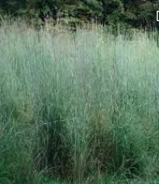 Height:  2-6.5’Flower: June-SeptemberLight: FS   PSMoisture: D  M  WDry or wet open woods, prairies, swales, shores, dry open areasClump formingPanicum Amarun“Switchgrass”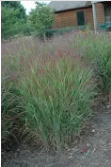 Height:   3-6’Flowers: July-OctoberLight: FS   PSMoisture: D  M  WFresh and brackish tidal and non-tidal marshes, open woods, parries, dunesSongbirdsWaterfowlSmall mammalsFood for sparrow speciesGrows in clumpsControls erosionHerbaceous Plants  CharacteristicsConditionsHabitatWildlifeNotesAquilegia Canadensis“Eastern columbine”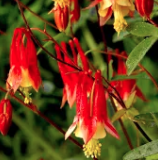 Height:  0.5-3’Flowers:  April- July red-yellowLight: FS   PSMoisture: D  MRich rocky woods, slopes, cliffs, ledges, pastures, roadside banksButterfliesHummingbirdsBeneficial insectsCommonly cultivatedSpreads b seedsArisaema Triphyllum“Jack-in-the-pulpit”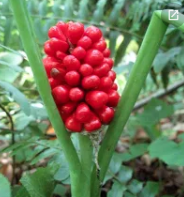 Height:  1-3”Flowers: March- June, striped purple or greenLight:  PS   SMoisture: M  WWoods, bogs, swampsSongbirdsRed berry clusters appear late summer to fall, Unusual flower spreads rapidly from seedsAsclepias Tuberosa“Butterfly Weed, butterfly milkweed, butterfly flower”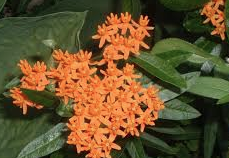 Height:   1-3’Flowers: May- July orangeLight: FS   PSMoisture: D   MDry fields, roadsides, shale barrensButterfliesBeneficial insectsTaproot does not transplant well but seedlings do, attractive seed podBaptisia Australs “wild blue indigo, false blue indigo”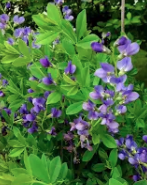 Height:  3-5’Flowers: May-June blue, purpleLight:FS   PSMoisture: D   MOpen woods, alluvial thickets, stream banks, floodplainsButterfliesBeneficial insectsTolerates poor soilFlowers very showyShrub like formCampanulastrum Americanum (Campanula Americana)“American or tall bellflower”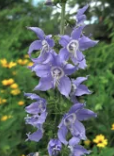 Height:  1.5-6.5’Flower: June-August light blueLight: PS   SMoisture:  MRich moist woods, rocky wooded slopes, stream banksCoreopsis Tripteris“Tall coreopsis, tall tickseed”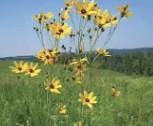 Height:  3.5-10’Flowers: May- Sep yellowLight:  FS   PSMoisture: D   MThickets, old fields, forest edges, roadsidesSongbirds Flower has anise scentDicentra Eximia“Wild bleeding heart”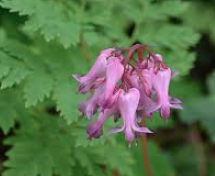 Height 1.5-2’Flowers: April-September pink and whiteLight: PS   SMoisture: D  MRocky woods, cliffs, and rich woodsSongbirdsBeneficial insectsSometimes cultivatedGeranium Maculatum“Wild geranium, wood geranium”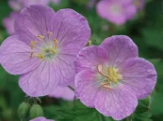 Height:  1-2’Flowers: April-July lavender or pinkLight: FS   PSMoisture: D   MWoods, roadsides, fieldsSongbirdsButterfliesBeneficial insectsAdaptable plantLong bloom timeSpreaderHerbal usesExplosive seed capsuleHelenium Autumnale“yellow or common sneezeweed”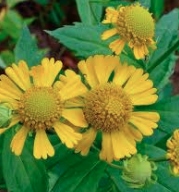 Height:  1.5-6’Flowers: July-November yellowLight: FS   PS   SMoisture: MWoods, swamps, riverbanks, alluvial thickets, meadows, marshes, ditchesButterfliesTolerates wet areasShowy flowersHerbal usesJeffersonia Diphylla“Twinleaf”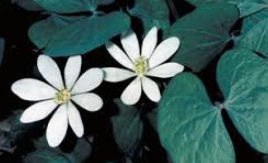 Height:  0.5-1”Flowers:  April-May whiteLight:  FS   SMoisture:  MRich woodsLupinus Perennis“lupine, sundial lupine”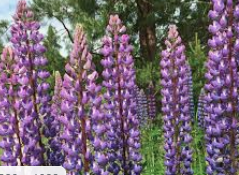 Height:  1-2’Flowers: April-July blue, rarely pink or whiteLight:  FS   PSMoisture:  D   MOpen woods, fields, roadsides, stream banksButterfliesPrefers acid soilPhlox Divaricata“Woodland or wild blue phlox, wild sweet William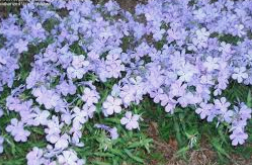 Height: 1.5’Flowers: April-June blue, lavender, whiteLight: PS   SMoister: MRich woodsButterfliesAromaticShowy flowerDormant in summerFrequently cultivatedEvergreenPolemonium Reptans“Jacob’s ladder, Greek valerian”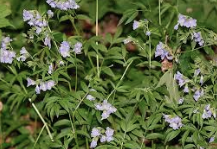 Height:  0.5-1.5’Flowers: April-August blueLight:  PS   SMoistures: MWoodsFlowers dangle along stalkRudbeckia Fulgida“Early eastern or orange coneflower”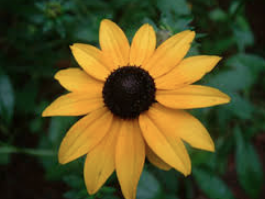 Height: 1.5-3.5’Flowers:  July-October yellow-orange, elevated black eyeLight: FS   PSMoisture: D   MMoist fields, meadowsButterfliesSongbirdsBeneficial insectsCultivars have nice foliageRudbeckia Hirta“Black eyed Susan”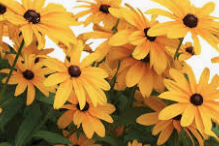 Height:  1-3.5’Flower:  June-October yellow, black eyeLight: FS   PSMoisture: D   MField, meadows, roadsideSongbirdsButterfliesBeneficial insectsSolidago Caesia“Bluestem or wreath goldenrod”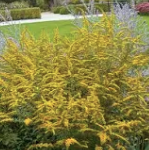 Height:  1-3.5’Flowers: August-October yellowLight: FS   PS   SMoisture: D   MRich deciduous woodsSongbirdsButterfliesSmall mammalsStems bluish or purplishSolidago Canadensis v. scaba (S. altissima)“Tall or late Goldenrod”Height: 3.5-6.5’Flowers: July-November yellowLight: FS   PSMoisture:  D   MWoods, fields, riverbanks, roadsidesSongbirdsButterfliesSmall mammalsSolidago Canadensis “Canada Goldenrod”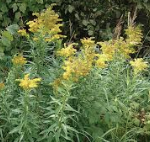 Height: 1-6.5’Flowers: July-October yellowLight: FS   PSMoisture:  D   MFields, roadsidesSongbirdsButterfliesSmall mammalsSolidago Flexicaulis“Broad leaf or zig zag goldenrod”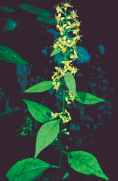 Height:  1-3.5’Flowers: June-October yellowLight:  PS   SMoisture: D    MMoist woods, rocky wooded slopesSongbirdsButterfliesSmall mammalsSolidago Juncea“Early Goldenrod”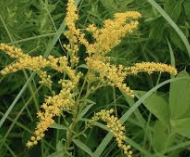 Height:  1-4’Flowers:  June-October yellowLight:  FSMoisture: D   MFields, meadows, rocky slopes, roadsidesSongbirdsButterfliesSmall mammalsSolidago Nemoralis“Gray, dwarf, old-field, or one-sided goldenrod”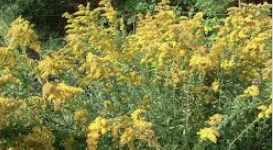 Height:  0.5-3’Flowers:  June-November yellowLight:  FS   PSMoisture: D  Fields, open woods, roadsidesSongbirdsButterfliesSmall mammalsSolidago Odora“Sweet Goldenrod”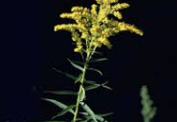 Height:  1.5-5’Flowers:  July-October yellowLight:  FS   PSMoisture: D    MDry open woods, barrensSongbirdsButterfliesSmall mammalsSolidago Rugosa“GWrinkle-leaf or rough-stemmed goldenrod”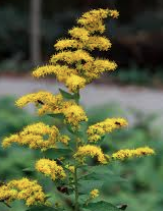 Height:  1-6.5Flowers: August-November yellowLight:  FS   PSMoisture: M   WFields, woods, floodplains, waste placesSongbirdsButterfliesSmall mammalsBeneficial insects Tough plant, aggressive, strongly colonialSolidago Speciosa“Showy or slender Goldenrod”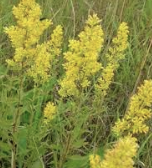 Height:  2-6-5’Flowers:  July-October yellowLight:  FS   PSMoisture: D   MDry to moist open woods and fieldsSongbirdsButterfliesSmall mammalsSymphyotrichum Novae-angliae (Aster novae-angliae)“New England Aster”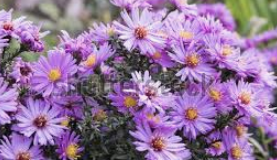 Height:  1-6Flowers:  August-October violetLight:  FS   PSMoisture: MOpen woods, seasonal wetlands, shores, meadowsButterfliesSmall mammalsShowy, frequently cultivate; tolerates drier soils and seasonal floodingVeronicastrum virginicum (Veronica, virginica)“Culver’s Root”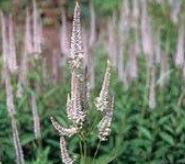 Height:  3-6.5’Flowers:  June-September white, pinkLight:  FS   PSMoisture: M   WRich woods, meadows, thickets, and swampsBeneficial insectsHerbaceous Emergents CharacteristicsConditionsHabitatWildlifeNotesIris Versicolor“Blue Flag”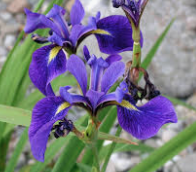 Height:  3Flowers:  May-June blueLight:  FS   PSMoisture: M   WFresh to moderately brackish tidal marshes, meadows, shores, swamps, forested wetlandsSongbirdsWaterfowlSmall mammalsIris Versicolor“Virginia Blue Flag”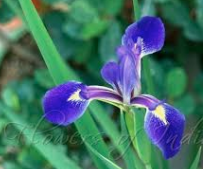 Height:  1-2’Flowers:  May-July blueLight:  FS   PSMoisture: WFresh to moderately brackish tidal marshes, meadows, swamps, forested wetlandsSongbirdsWaterfowlSmall mammalsShrubs CharacteristicsConditionsHabitatWildlifeNotesAralia Spinosa“Devil’s Walking Stick”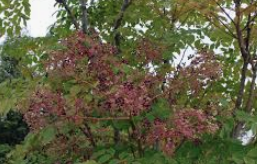 Height:  20-30’Flowers:  August-September black, berry, fall color yellowLight:  FS   PSMoisture: D   MMoist woods, stream banks, roadsidesSongbirdsBeneficial insectsSmall mammalsCornus Amomum“Silky dogwood, red willow, silky cornel”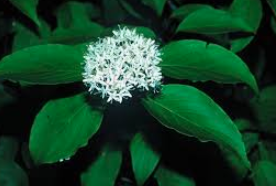 Height:  6-12’Flowers:  May- June white. August blue berry. Fall color orange, red or purpleLight:  FS   PSMoisture: M   WForested wetlands, floodplains, shrub wetlands, stream and pond banks, clearingsSongbirdsWaterfowlSmall mammalsHamamelis Virginiana“Witch Hazel”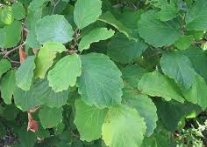 Height:  15-30’Flowers:  September-December yellow. Light:  FS   PS   Moisture: D   MWoods or brushy fields, moist or drySongbirdsSmall mammalsNoted for fall/winter bloom; medicinal use, leaves may persist into winterKalmia Latifolia“Mountain Laurel”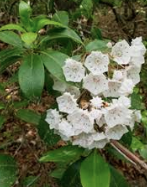 Height:  12-20’Flowers:  May-July white to pink/purple Evergreen in the fallLight:  FS   PS    SMoisture: D   M   WWoods, ridge tops, fields, swamp, slopes, mountain meadows, SongbirdsSmall mammalsFoliage poisonous to hoofed browsersLeucothoe RRacemosa“Fetterbush Sweetbells”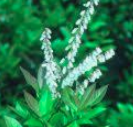 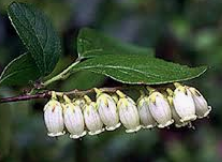 Height:  13Flowers:  May-June white, pinkishLight:  FS   PS    Moisture: M   WWoods, swamp, thicketsZig-zag twigs, reddish or greenish; tends to sucker, forming thicketsLindera Benzoin“Spicebush”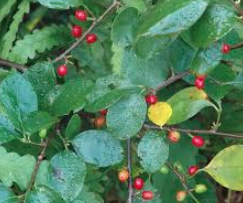 Height:  6.5-16’Flowers:  March-May yellowSeptember-October scarlet berryLight:  FS   PS    Moisture: M   WWoods, wooded slopes, dunes, floodplain forestsButterfliesSongbirdsSmall mammalsAll parts edible and aromatic, herbal usesRibes rotundifolium“Appalachian or eastern gooseberry”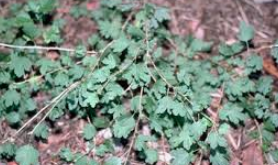 Height:  3-6’Flowers:  May-July greenish purple July-August purple or greenish berry. Fall color redLight:  PS    Moisture: D   Rocky upland woodsSongbirdsSmall mammalsDo not use near apple orchards, may spread cedar apple rustViburnum Acerifolium“Maple-leaved arrow wood”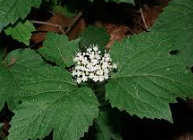 Height:  3-6’Flowers:  June creamy white pink August-December blue to black berry Fall colors orange, red, purpleLight:  FS   PS    SMoisture: D   M   Floodplain forests, dry wooded slopes, woods, rocky slopes, rock outcrops, wooded ravinesSongbirdsSmall mammalsDry edible berriesViburnum Dentatum “Southern Arrow wood”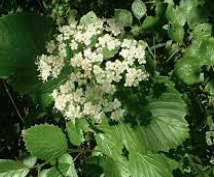 Height:  10-15’Flowers:  May-June white. September-November blue to black berry. Fall colors reddish-purpleLight:  FS   PS    SMoisture: D   M   WSwamp, wet woods, bogs, floodplain forests, stream banks, low wet acid-sand habitatSongbirdsSmall mammalsStems very straight, nice structure in winter